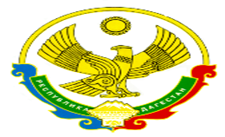 МУНИЦИПАЛЬНОЕ КАЗЕННОЕ ОБЩЕОБРАЗОВАТЕЛЬНОЕ УЧРЕЖДЕНИЕ«СТАРОСЕРЕБРЯКОВСКАЯ СРЕДНЯЯ ОБЩЕОБРАЗОВАТЕЛЬНАЯ ШКОЛА»КИЗЛЯРСКИЙ  РАЙОНРЕСПУБЛИКИ ДАГЕСТАН368805 с. Старая Серебряковка____                                                ________      ___  тел:______________                                ПРИКАЗот 19 февраля 2022 года                                                                                                          № 36/1–од«О правовые акты с сферы противодействия коррупции»          В соответствии с Федеральным законом от 25.12.2008 №273-ФЗ «О противодействии коррупции», Федеральным законом от 17.07.2009 №172-ФЗ «Об антикоррупционной экспертизе нормативных правовых актов и проектов нормативных правовых актов», Федеральным законом от 29.12.2012 №273-ФЗ "Об образовании в Российской Федерации", Законом Республики Дагестан от 07.04.2009 «О противодействии коррупции в Республике Дагестан», Методическими рекомендациями по разработке и принятию организациями мер по предупреждению и противодействию коррупции (утв. Минтрудом России)         ПРИКАЗЫВАЮ:Утвердить Правила обмена деловыми подарками и знаками делового гостеприимства МКОУ «Старосеребряковская СОШ».  (приложение №1)Утвердить Положение об организации работы ящика доверия по вопросам противодействия коррупции в МКОУ «Старосеребряковская СОШ». (приложение №2)Утвердить Положение об антикоррупционной политике МКОУ «Старосеребряковская СОШ».  (приложение №3)Утвердить Положение о комиссии по соблюдению требований служебного поведения работниками и урегулированию конфликта интересов в муниципальном казенном общеобразовательном учреждении МКОУ «Старосеребряковская СОШ» (приложение №4)Утвердить Порядок уведомления работодателя о случаях склонения к совершению коррупционных правонарушений  и рассмотрения таких уведомлений в МКОУ «Старосеребряковская СОШ» (приложение №5)Утвердить Кодекс этики и служебного поведения педагогических работников МКОУ «Старосеребряковская СОШ» (приложение №6)Утвердить Положение об оценке коррупционных рисков МКОУ «Старосеребряковская СОШ» (приложение №7)Секретарю  ознакомить с пакетом документов всех работников  МКОУ«Старосеребряковская СОШ»  под роспись.Контроль за исполнением настоящего приказа оставляю за собой. Директор школы:__________  Билалов Р.М.С правовыми актами в сфере противодействия коррупции ознакомлены: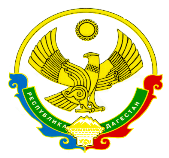 РЕСПУБЛИКА ДАГЕСТАН                                                                                                               МУНИЦИПАЛЬНОЕ КАЗЕННОЕ ОБЩЕОБРАЗОВАТЕЛЬНОЕ УЧРЕЖДЕНИЕ                                    «СТАРОСЕРЕБРЯКОВСКАЯ СРЕДНЯЯ ОБЩЕОБРАЗОВАТЕЛЬНАЯ ШКОЛА»(МКОУ «Старосеребряковская СОШ»)Правила  Обмена деловыми подарками и знаками делового гостеприимства МКОУ «СТАРОСЕРЕБРЯКОВСКАЯ СОШ»2022г.Приложение №1К приказу 36/1-од от 19.02.2022г.Правила обмена деловыми подарками и знаками делового гостеприимства в МКОУ «Старосеребряковская СОШ»1. Общие положения 1.1. Настоящие Правила обмена деловыми подарками и знаками делового гостеприимства в МКОУ «Старосеребряковская СОШ» (далее - Правила) разработаны в соответствии с положениями Конституции Российской Федерации, Закона о противодействии коррупции, иных нормативных правовых актов Российской Федерации, Кодексом этики и служебного поведения работников учреждения и основан на общепризнанных нравственных принципах и нормах российского общества и государства. 1.2. Целями Правил являются: - обеспечение единообразного понимания роли и места деловых подарков, корпоративного гостеприимства, представительских мероприятий в деловой практике учреждения; - осуществление хозяйственной и иной деятельности учреждения исключительно на основе надлежащих норм и правил делового поведения, базирующихся на принципах защиты конкуренции, качества товаров, работ, услуг, недопущения конфликта интересов; - определение единых для всех работников требований к дарению и принятию деловых подарков, к организации и участию в представительских мероприятиях; - минимизирование рисков, связанных с возможным злоупотреблением в области подарков, представительских мероприятий. Наиболее серьезными из таких рисков являются опасность подкупа и взяточничества, несправедливость по отношению к контрагентам, протекционизм внутри учреждения. 1.3. Учреждение исходит из того, что долговременные деловые отношения, основанные на доверии, взаимном уважении и взаимной выгоде, играют ключевую роль в достижении успеха учреждения. 1.4. Отношения, при которых нарушается закон и принципы деловой этики, вредят репутации учреждения и честному имени ее работников и не могут обеспечить устойчивое долговременное развитие учреждения. Такого рода отношения не могут быть приемлемы в практике работы учреждения. 1.5. Работникам, представляющим интересы учреждения или действующим от его имени, важно понимать границы допустимого поведения при обмене деловыми подарками и оказании делового гостеприимства. 1.6. При употреблении в настоящих Правилах терминов, описывающих гостеприимство: «представительские мероприятия», «деловое гостеприимство», «корпоративное гостеприимство» - все положения данных Правил применимы к ним равным образом. 2. Правила обмена деловыми подарками и знаками делового гостеприимства 2.1. Обмен деловыми подарками в процессе хозяйственной и иной деятельности и учреждение представительских мероприятий является нормальной деловой практикой. 2.2. Работники могут дарить третьим лицам и получать от них деловые подарки, организовывать и участвовать в представительских мероприятиях, если это законно, этично и делается исключительно в деловых целях, определенных настоящими Правилами. 2.3. Стоимость и периодичность дарения и получения подарков и (или) участия в представительских мероприятиях одного и того же лица должны определяться производственной необходимостью и быть разумными. Это означает, что принимаемые подарки и деловое гостеприимство не должны приводить к возникновению каких-либо встречных обязательств со стороны получателя и (или) оказывать влияние на объективность его (ее) деловых суждений и решений. 2.4. При любых сомнениях в правомерности или этичности своих действий работники обязаны поставить в известность своих непосредственных руководителей и проконсультироваться с ними, прежде чем дарить или получать подарки, или участвовать в тех или иных представительских мероприятиях. 2.5. Руководитель учреждения и работники не вправе использовать служебное положение в личных целях, включая использование собственности учреждения, в том числе: - для получения подарков, вознаграждения и иных выгод для себя лично и других лиц в процессе ведения дел учреждения, в том числе как до, так и после проведения переговоров о заключении гражданско-правовых договоров (контрактов) и иных сделок;- для получения услуг, кредитов от аффилированных лиц, за исключением кредитных учреждений или лиц, предлагающих аналогичные услуги или кредиты третьим лицам на сопоставимых условиях, в процессе осуществления своей деятельности. 2.6. Работникам не рекомендуется принимать или передавать подарки либо услуги в любом виде от контрагентов или третьих лиц в качестве благодарности за совершенную услугу или данный совет. Получение денег в качестве подарка в любом виде строго запрещено, вне зависимости от суммы. 2.7. Учреждение не приемлет коррупции. Подарки не должны быть использованы для дачи или получения взяток или коммерческого подкупа.2.8. Подарки и услуги, предоставляемые организацией, передаются только от имени учреждения в целом, а не как подарок от отдельного работника. 2.9. В качестве подарков работники должны стремиться использовать в максимально допустимом количестве случаев сувениры, предметы и изделия, имеющие символику учреждения. 2.10. Подарки и услуги не должны ставить под сомнение имидж или деловую репутацию учреждения или ее работника. 2.11. Работник, которому при выполнении трудовых обязанностей предлагаются подарки или иное вознаграждение, как в прямом, так и в косвенном виде, которые способны повлиять на принимаемые им решения или оказать влияние на его действия (бездействие), должен: - отказаться от них и немедленно уведомить своего непосредственного руководителя о факте предложения подарка (вознаграждения); - по возможности исключить дальнейшие контакты с лицом, предложившим подарок или вознаграждение, если только это не входит в его трудовые обязанности; - в случае, если подарок или вознаграждение не представляется возможным отклонить или возвратить, передать его с соответствующей служебной запиской руководителю учреждения и продолжить работу в установленном в учреждения порядке над вопросом, с которым был связан подарок или вознаграждение. 2.12. При взаимодействии с лицами, замещающими должности государственной (муниципальной) службы, следует руководствоваться нормами, регулирующими этические нормы и правила служебного поведения государственных (муниципальных) служащих. 2.13. Для установления и поддержания деловых отношений и как проявление общепринятой вежливости работники могут презентовать третьим лицам и получать от них представительские подарки. Под представительскими подарками понимается сувенирная продукция (в том числе с логотипом организаций), цветы, кондитерские изделия и аналогичная продукция. 3. Область применения 3.1. Настоящие Правила подлежат применению вне зависимости от того, каким образом передаются деловые подарки и знаки делового гостеприимства - напрямую или через посредников.РЕСПУБЛИКА ДАГЕСТАН                                                                                                               МУНИЦИПАЛЬНОЕ КАЗЕННОЕ ОБЩЕОБРАЗОВАТЕЛЬНОЕ УЧРЕЖДЕНИЕ                                    «СТАРОСЕРЕБРЯКОВСКАЯ СРЕДНЯЯ ОБЩЕОБРАЗОВАТЕЛЬНАЯ ШКОЛА»(МКОУ «Старосеребряковская СОШ»)ПОЛОЖЕНИЕоб организации работы ящика доверия по вопросам противодействия коррупцииМКОУ «СТАРОСЕРЕБРЯКОВСКАЯ СОШ»2022г.Приложение №2К приказу 36/1-од от 19.02.2022г.1. Общие положения1.    Настоящее Положение устанавливает порядок функционирования «Ящика доверия» для письменных обращений граждан (далее – «Ящик доверия») в МКОУ «Старосеребряковская СОШ», содержащих вопросы коррупционной направленности. 2.    «Ящик доверия» расположен в здании школы по адресу: Кизлярский район, с. старая Серебряковка, ул. Газиева.3.    Обращения могут быть как подписанными, с указанием всех контактных данных, так и анонимными. 4.    Настоящее Положение разработано в целях организации эффективного взаимодействия населения старая Серебряковка сельского поселения Кизлярского муниципального района Республики Дагестан с МКОУ «Старосеребряковская СОШ» по вопросам противодействия коррупции и повышению уровня деятельности школы. 2. Основные задачи
2.1. Основными задачами функционирования «Ящика доверия» являются: 
1) обеспечение оперативного приема, учета и рассмотрения письменных обращений граждан, содержащих вопросы коррупционной направленности, а также предложений по повышению уровня качества осуществления школы своей деятельности (далее - обращения);
2) обработка, направление обращений для рассмотрения, и принятие соответствующих мер, в том числе направленных в государственные органы и органы надзора, в компетенцию которых входит решение данных вопросов для рассмотрения и принятия мер, установленных законодательством Российской Федерации; 
3) анализ обращений, поступивших посредством «Ящика доверия», их обобщение с целью устранения причин, порождающих обоснованные жалобы;
4) ответ заявителю. 
3. Порядок организации работы «Ящика доверия»1.    Доступ граждан к «Ящику доверия» для обращений осуществляется ежедневно с 7:30 до 16:00 часов.2.    Выемка обращений осуществляется председателем антикоррупционной комиссии, в присутствии членов комиссии, один раз в месяц (15 числа)3.    После выемки письменных обращений они регистрируются в журнале учета обращений из «Ящика доверия».
3.4. Обращения рассматриваются в порядке и сроки, установленные Федеральным законом от 2 мая 2006 г. N 59-ФЗ «О порядке рассмотрения обращений граждан Российской Федерации»
4. Регистрация и учет обращений1.    Учет и регистрация поступивших обращений осуществляется директором  МКОУ «Старосеребряковская СОШ» посредством ведения Журнала учета обращений (далее - Журнал).2.    Журнал должен быть пронумерован, прошнурован и иметь следующие реквизиты:
а) порядковый номер обращения;
б) дата выемки (приема) обращения из «Ящика доверия»;
в) фамилия, имя, отчество заявителя (в случае поступления анонимного обращения ставится отметка «аноним»); 
г) адрес заявителя и номер его контактного телефона (если есть сведения);
д) краткое содержание обращения;
е) содержание и дата резолюции председателя комиссии по реализации антикоррупционной деятельности;
ж) отметка о принятых мерах;
з) исходящий номер и дата ответа заявителю. 3.    В случае поступления обращения, рассмотрение которого не относится к компетенции МКОУ «Старосеребряковская СОШ», оно направляется по компетенции в другой орган муниципальной власти или организацию. 
5. Ответственность1.    Должностные лица, работающие с информацией, полученной посредством «Ящика доверия», несут персональную ответственность за соблюдение конфиденциальности полученных сведений.
5.2. Должностные лица, допустившие нарушение настоящего Положения, привлекаются к дисциплинарной ответственности в соответствии с законодательством Российской Федерации.РЕСПУБЛИКА ДАГЕСТАН                                                                                                               МУНИЦИПАЛЬНОЕ КАЗЕННОЕ ОБЩЕОБРАЗОВАТЕЛЬНОЕ УЧРЕЖДЕНИЕ                                    «СТАРОСЕРЕБРЯКОВСКАЯ СРЕДНЯЯ ОБЩЕОБРАЗОВАТЕЛЬНАЯ ШКОЛА»(МКОУ «Старосеребряковская СОШ»)ПОЛОЖЕНИЕоб антикоррупциионной политикеМКОУ «СТАРОСЕРЕБРЯКОВСКАЯ СОШ»2022г.Приложение №3К приказу 36/1-од от 19.02.2022г.Положение об антикоррупционной политике
муниципального казенного общеобразовательного учреждения
«Старосеребряковская средняя общеобразовательная школы»Основные положения внедрения антикоррупционной политикиАнтикоррупционная политика МКОУ «Старосеребряковская СОШ» (далее – школа) представляет собой комплекс взаимосвязанных принципов, процедур и конкретных мероприятий, направленных на профилактику и пресечение коррупционных правонарушений в деятельности.Основополагающим нормативным правовым актом в сфере борьбы с коррупцией является Федеральный закон от 25 декабря 2008 г. № 273-ФЗ «О противодействии коррупции» (далее – Федеральный закон № 273-ФЗ). Нормативными актами, регулирующими  антикоррупционную политику школы, являются также Закон «Об образовании», закон «О контрактной системе в сфере закупок товаров, работ, услуг для обеспечения государственных и муниципальных нужд», Устав и другие локальные акты.
В соответствии со ст.13.3  Федерального закона № 273-ФЗ меры по предупреждению коррупции, принимаемые в организации, могут включать:
1) определение подразделений или должностных лиц, ответственных за профилактику коррупционных и иных правонарушений;
2) сотрудничество организации с правоохранительными органами;
3) разработку и внедрение в практику стандартов и процедур, направленных на обеспечение добросовестной работы организации;
4) принятие кодекса этики и служебного поведения работников организации;
5) предотвращение и урегулирование конфликта интересов;
6) недопущение составления неофициальной отчетности и использования поддельных документов.
Антикоррупционная политика школы направлена на реализацию данных мер.Используемые в политике понятия и определения          Коррупция – злоупотребление служебным положением, дача взятки, получение взятки, злоупотребление полномочиями, коммерческий подкуп либо иное незаконное использование физическим лицом своего должностного положения вопреки законным интересам общества и государства в целях получения выгоды в виде денег, ценностей, иного имущества или услуг имущественного характера, иных имущественных прав для себя или для третьих лиц либо незаконное предоставление такой выгоды указанному лицу другими физическими лицами. Коррупцией также является совершение перечисленных деяний от имени или в интересах юридического лица (пункт 1 статьи 1 Федерального закона от 25 декабря 2008 г. № 273-ФЗ «О противодействии коррупции»).
         Противодействие коррупции – деятельность федеральных органов государственной власти, органов государственной власти субъектов Российской Федерации, органов местного самоуправления, институтов гражданского общества, организаций и физических лиц в пределах их полномочий (пункт 2 статьи 1 Федеральный закон № 273-ФЗ):
а) по предупреждению коррупции, в том числе по выявлению и последующему устранению причин коррупции (профилактика коррупции);
б) по выявлению, предупреждению, пресечению, раскрытию и расследованию коррупционных правонарушений (борьба с коррупцией);
в) по минимизации и (или) ликвидации последствий коррупционных правонарушений.
        Организация – юридическое лицо независимо от формы собственности, организационно-правовой формы и отраслевой принадлежности.
        Контрагент – любое российское или иностранное юридическое или физическое лицо, с которым организация вступает в договорные отношения, за исключением трудовых отношений.
        Взятка – получение должностным лицом, иностранным должностным лицом либо должностным лицом публичной международной организации лично или через посредника денег, ценных бумаг, иного имущества либо в виде незаконных оказания ему услуг имущественного характера, предоставления иных имущественных прав за совершение действий (бездействие) в пользу взяткодателя или представляемых им лиц, если такие действия (бездействие) входят в служебные полномочия должностного лица либо если оно в силу должностного положения может способствовать таким действиям (бездействию), а равно за общее покровительство или попустительство по службе.
         Коммерческий подкуп – незаконные передача лицу, выполняющему управленческие функции в коммерческой или иной организации, денег, ценных бумаг, иного имущества, оказание ему услуг имущественного характера, предоставление иных имущественных прав за совершение действий (бездействие) в интересах дающего в связи с занимаемым этим лицом служебным положением (часть 1 статьи 204 Уголовного кодекса Российской Федерации).
          Конфликт интересов – ситуация, при которой личная заинтересованность (прямая или косвенная) работника (представителя организации) влияет или может повлиять на надлежащее исполнение им должностных (трудовых) обязанностей и при которой возникает или может возникнуть противоречие между личной заинтересованностью работника (представителя организации) и правами и законными интересами организации, способное привести к причинению вреда правам и законным интересам, имуществу и (или) деловой репутации организации, работником (представителем организации) которой он является.
        Личная заинтересованность работника (представителя организации) – заинтересованность работника (представителя организации), связанная с возможностью получения работником (представителем организации) при исполнении должностных обязанностей доходов в виде денег, ценностей, иного имущества или услуг имущественного характера, иных имущественных прав для себя или для третьих лиц.Основные принципы антикоррупционной деятельности организацииСистемы мер противодействия коррупции в школе основываться на следующих ключевых принципах:Принцип соответствия политики организации действующему законодательству и общепринятым нормам.Соответствие реализуемых антикоррупционных мероприятий Конституции Российской Федерации, заключенным Российской Федерацией международным договорам, законодательству Российской Федерации и иным нормативным правовым актам, применимым к организации.Принцип личного примера руководства.Ключевая роль руководства организации в формировании культуры нетерпимости к коррупции и в создании внутриорганизационной системы предупреждения и противодействия коррупции.Принцип вовлеченности работников.Информированность работников организации о положениях антикоррупционного законодательства и их активное участие в формировании и реализации антикоррупционных стандартов и процедур.Принцип соразмерности антикоррупционных процедур риску коррупции.Разработка и выполнение комплекса мероприятий, позволяющих снизить вероятность вовлечения организации, ее руководителей и сотрудников в коррупционную деятельность, осуществляется с учетом существующих в деятельности данной организации коррупционных рисков.Принцип эффективности антикоррупционных процедур.Применение в организации таких антикоррупционных мероприятий, которые имеют низкую стоимость, обеспечивают простоту реализации и приносят значимый результат.Принцип ответственности и неотвратимости наказания.Неотвратимость наказания для работников организации вне зависимости от занимаемой должности, стажа работы и иных условий в случае совершения ими коррупционных правонарушений в связи с исполнением трудовых обязанностей, а также персональная ответственность руководства организации за реализацию внутриорганизационной антикоррупционной политики.Принцип открытости  Информирование контрагентов, партнеров и общественности о принятых в организации антикоррупционных стандартах ведения деятельности.Принцип постоянного контроля и регулярного мониторинга.Регулярное осуществление мониторинга эффективности внедренных антикоррупционных стандартов и процедур, а также контроля за их исполнением.4. Область применения политики и круг лиц, попадающих под ее действие.Основным кругом лиц, попадающих под действие политики, являются работники школы, находящиеся с ней в трудовых отношениях, вне зависимости от занимаемой должности и выполняемых функций. Политика распространяется и на лица, выполняющие для школы работы или предоставляющие услуги на основе гражданско-правовых договоров.  В этом случае соответствующие положения включаются в текст договоров.5.  Определение должностных лиц школы, ответственных за реализацию антикоррупционной политики.В школе  ответственным за противодействие коррупции, исходя из установленных задач, специфики деятельности, штатной численности, организационной структуры, материальных ресурсов является директор.
Задачи, функции и полномочия   директора в сфере противодействия коррупции определены его Должностной инструкцией.
Эти обязанности  включают в частности:разработку локальных нормативных актов организации, направленных на реализацию мер по предупреждению коррупции (антикоррупционной политики, кодекса этики и служебного поведения работников и т.д.);проведение контрольных мероприятий, направленных на выявление коррупционных правонарушений работниками организации;организация проведения оценки коррупционных рисков;прием и рассмотрение сообщений о случаях склонения работников к совершению коррупционных правонарушений в интересах или от имени иной организации, а также о случаях совершения коррупционных правонарушений работниками, контрагентами лицея или иными лицами;организация заполнения и рассмотрения деклараций о конфликте интересов;организация обучающих мероприятий по вопросам профилактики и противодействия коррупции и индивидуального консультирования работников;оказание содействия уполномоченным представителям контрольно-надзорных и правоохранительных органов при проведении ими инспекционных проверок деятельности организации по вопросам предупреждения и противодействия коррупции;оказание содействия уполномоченным представителям правоохранительных органов при проведении мероприятий по пресечению или расследованию коррупционных преступлений, включая оперативно-розыскные мероприятия;проведение оценки результатов антикоррупционной работы и подготовка соответствующих отчетных материалов Учредителю. 6.  Определение и закрепление обязанностей работников в организации, связанных с предупреждением и противодействием коррупцииОбязанности работников организации в связи с предупреждением и противодействием коррупции являются общими для всех сотрудников школы.
Общими обязанностями работников в связи с предупреждением и противодействием коррупции являются следующие:воздерживаться от совершения и (или) участия в совершении коррупционных правонарушений в интересах или от имени школы;воздерживаться от поведения, которое может быть истолковано окружающими как готовность совершить или участвовать в совершении коррупционного правонарушения в интересах или от имени школы;незамедлительно информировать директора школы, руководство организации о случаях склонения работника к совершению коррупционных правонарушений;незамедлительно информировать непосредственного начальника, руководство организации о ставшей известной информации о случаях совершения коррупционных правонарушений другими работниками, контрагентами организации или иными лицами;сообщить непосредственному директору или иному ответственному лицу о возможности возникновения либо возникшем у работника конфликте интересов.В целях обеспечения эффективного исполнения возложенных на работников обязанностей   регламентируются процедуры их соблюдения.
Работодатель вправе применить к работнику меры дисциплинарного взыскания, включая увольнение, при наличии оснований, предусмотренных ТК РФ, за совершения неправомерных действий, повлекших неисполнение возложенных на него трудовых обязанностей. 7. Установление перечня реализуемых школой антикоррупционных мероприятий, стандартов и процедур и порядок их выполнения (применения)В качестве   приложения к антикоррупционной политике в школе ежегодно утверждается план реализации антикоррупционных мероприятий. 8. Оценка коррупционных рисковЦелью оценки коррупционных рисков является определение конкретных  процессов и видов деятельности школы, при реализации которых наиболее высока вероятность совершения работниками организации коррупционных правонарушений как в целях получения личной выгоды, так и в целях получения выгоды организацией.
Оценка коррупционных рисков является важнейшим элементом антикоррупционной политики. Она позволяет обеспечить соответствие реализуемых антикоррупционных мероприятий специфике деятельности организации и рационально использовать ресурсы, направляемые на проведение работы по профилактике коррупции. Оценка коррупционных рисков  проводится как на стадии разработки антикоррупционной политики, так и после ее утверждения на регулярной основе и оформляется Приложением к данному документу.
Порядок проведения оценки коррупционных рисков:представить деятельность организации в виде отдельных процессов, в каждом из которых выделить составные элементы (подпроцессы);выделить «критические точки» — для каждого процесса и определить те элементы (подпроцессы), при реализации которых наиболее вероятно возникновение коррупционных правонарушений.для каждого подпроцесса, реализация которого связана с коррупционным риском, составить описание возможных коррупционных правонарушений, включающее:— характеристику выгоды или преимущества, которое может быть получено организацией или ее отдельными работниками при совершении «коррупционного правонарушения»;
— должности в организации, которые являются «ключевыми» для совершения коррупционного правонарушения – участие каких должностных лиц организации необходимо, чтобы совершение коррупционного правонарушения стало возможным;
— вероятные формы осуществления коррупционных платежей.На основании проведенного анализа подготовить «карту коррупционных рисков организации» — сводное описание «критических точек» и возможных коррупционных правонарушений. Разработать комплекс мер по устранению или минимизации коррупционных рисков.8. Ответственность сотрудников за несоблюдение требований антикоррупционной политикиСвоевременное выявление конфликта интересов в деятельности работников организации является одним из ключевых элементов предотвращения коррупционных правонарушений. При этом следует учитывать, что конфликт интересов может принимать множество различных форм.
С целью регулирования и предотвращения конфликта интересов в деятельности своих работников в школе действует Положение конфликте интересов.Данное положение – это внутренний документ организации, устанавливающий порядок выявления и урегулирования конфликтов интересов, возникающих у работников организации в ходе выполнения ими трудовых обязанностей.  В него включены следующие аспекты:цели и задачи Положения о конфликте интересов;используемые в положении понятия и определения;круг лиц, попадающих под действие положения;основные принципы управления конфликтом интересов в организации;порядок раскрытия конфликта интересов работником организации и порядок его урегулирования, в том числе возможные способы разрешения возникшего конфликта интересов;обязанности работников в связи с раскрытием и урегулированием конфликта интересов;определение лиц, ответственных за прием сведений о возникшем конфликте интересов и рассмотрение этих сведений;ответственность работников за несоблюдение положения о конфликте интересов. В основу работы по управлению конфликтом интересов в организации могут быть положены следующие принципы:обязательность раскрытия сведений о реальном или потенциальном конфликте интересов;индивидуальное рассмотрение и оценка репутационных рисков для организации при выявлении каждого конфликта интересов и его урегулирование;конфиденциальность процесса раскрытия сведений о конфликте интересов и процесса его урегулирования;соблюдение баланса интересов организации и работника при урегулировании конфликта интересов;защита работника от преследования в связи с сообщением о конфликте интересов, который был своевременно раскрыт работником и урегулирован (предотвращен) организацией.Обязанности работников в связи с раскрытием и урегулированием конфликта интересов:
при принятии решений по деловым вопросам и выполнении своих трудовых обязанностей руководствоваться интересами организации – без учета своих личных интересов, интересов своих родственников и друзей;избегать (по возможности) ситуаций и обстоятельств, которые могут привести к конфликту интересов;раскрывать возникший (реальный) или потенциальный конфликт интересов;содействовать урегулированию возникшего конфликта интересов.  В организации возможно установление различных видов раскрытия конфликта интересов, в том числе:раскрытие сведений о конфликте интересов при приеме на работу;раскрытие сведений о конфликте интересов при назначении на новую должность;разовое раскрытие сведений по мере возникновения ситуаций конфликта интересов.Раскрытие сведений о конфликте интересов желательно осуществлять в письменном виде. Может быть допустимым первоначальное раскрытие конфликта интересов в устной форме с последующей фиксацией в письменном виде.
Школа берёт на себя обязательство конфиденциального рассмотрения представленных сведений и урегулирования конфликта интересов.
Поступившая информация должна быть тщательно проверена уполномоченным на это должностным лицом с целью оценки серьезности возникающих для организации рисков и выбора наиболее подходящей формы урегулирования конфликта интересов. Следует иметь в виду, что в итоге этой работы школа может прийти к выводу, что ситуация, сведения о которой были представлены работником, не является конфликтом интересов и, как следствие, не нуждается в специальных способах урегулирования. Организация также может прийти к выводу, что конфликт интересов имеет место, и использовать различные способы его разрешения, в том числе:ограничение доступа работника к конкретной информации, которая может затрагивать личные интересы работника;добровольный отказ работника школы или его отстранение (постоянное или временное) от участия в обсуждении и процессе принятия решений по вопросам, которые находятся или могут оказаться под влиянием конфликта интересов;пересмотр и изменение функциональных обязанностей работника;временное отстранение работника от должности, если его личные интересы входят в противоречие с функциональными обязанностями;перевод работника на должность, предусматривающую выполнение функциональных обязанностей, не связанных с конфликтом интересов;передача работником принадлежащего ему имущества, являющегося основой возникновения конфликта интересов, в доверительное управление;отказ работника от своего личного интереса, порождающего конфликт с интересами организации;увольнение работника из организации по инициативе работника;увольнение работника по инициативе работодателя за совершение дисциплинарного проступка, то есть за неисполнение или ненадлежащее исполнение работником по его вине возложенных на него трудовых обязанностей.Приведенный перечень способов разрешения конфликта интересов не является исчерпывающим. В каждом конкретном случае по договоренности организации и работника, раскрывшего сведения о конфликте интересов, могут быть найдены иные формы его урегулирования.
При разрешении имеющегося конфликта интересов следует выбрать наиболее «мягкую» меру урегулирования из возможных с учетом существующих обстоятельств. Более жесткие меры следует использовать только в случае, когда это вызвано реальной необходимостью или в случае, если более «мягкие» меры оказались недостаточно эффективными. При принятии решения о выборе конкретного метода разрешения конфликта интересов важно учитывать значимость личного интереса работника и вероятность того, что этот личный интерес будет реализован в ущерб интересам организации.
  Ответственными за прием сведений о возникающих (имеющихся) конфликтах интересов  являются  сотрудник кадровой службы, директор. Рассмотрение полученной информации целесообразно проводить коллегиально.В школе должно проводиться обучения работников по вопросам профилактики и противодействия коррупции. Цели и задачи обучения определяют тематику и форму занятий. Обучение проводится по следующей тематике:коррупция в государственном и частном секторах экономики (теоретическая);юридическая ответственность за совершение коррупционных правонарушений;ознакомление с требованиями законодательства и внутренними документами организации по вопросам противодействия коррупции и порядком их применения в деятельности организации (прикладная);выявление и разрешение конфликта интересов при выполнении трудовых обязанностей (прикладная);поведение в ситуациях коррупционного риска, в частности в случаях вымогательства взятки со стороны должностных лиц государственных и муниципальных, иных организаций;взаимодействие с правоохранительными органами по вопросам профилактики и противодействия коррупции (прикладная).Возможны следующие виды обучения:обучение по вопросам профилактики и противодействия коррупции непосредственно после приема на работу;обучение при назначении работника на иную, более высокую должность, предполагающую исполнение обязанностей, связанных с предупреждением и противодействием коррупции;периодическое обучение работников организации с целью поддержания их знаний и навыков в сфере противодействия коррупции на должном уровне;дополнительное обучение в случае выявления провалов в реализации антикоррупционной политики, одной из причин которых является недостаточность знаний и навыков работников в сфере противодействия коррупции.Консультирование по вопросам противодействия коррупции обычно осуществляется в индивидуальном порядке.Федеральным законом от 6 декабря 2011 г. № 402-ФЗ
«О бухгалтерском учете» установлена обязанность для всех организаций осуществлять внутренний контроль хозяйственных операций, а для организаций, бухгалтерская отчетность которых подлежит обязательному аудиту, также обязанность организовать внутренний контроль ведения бухгалтерского учета и составления бухгалтерской отчетности.Система внутреннего контроля и аудита организации может способствовать профилактике и выявлению коррупционных правонарушений в деятельности организации. При этом наибольший интерес представляет реализация таких задач системы внутреннего контроля и аудита, как обеспечение надежности и достоверности финансовой (бухгалтерской) отчетности организации и обеспечение соответствия деятельности организации требованиям нормативных правовых актов и локальных нормативных актов организации. Для этого система внутреннего контроля и аудита должна учитывать требования антикоррупционной политики, реализуемой организацией, в том числе:проверка соблюдения различных организационных процедур и правил деятельности, которые значимы с точки зрения работы по профилактике и предупреждению коррупции;контроль документирования операций хозяйственной деятельности организации;проверка экономической обоснованности осуществляемых операций в сферах коррупционного риска.Контроль документирования операций хозяйственной деятельности прежде всего связан с обязанностью ведения финансовой (бухгалтерской) отчетности организации и направлен на предупреждение и выявление соответствующих нарушений: составления неофициальной отчетности, использования поддельных документов, записи несуществующих расходов, отсутствия первичных учетных документов, исправлений в документах и отчетности, уничтожения документов и отчетности ранее установленного срока и т.д.9.Порядок пересмотра и внесения изменений в антикоррупционную политику организацииДанный локальный нормативный акт может быть пересмотрен, в него могут быть внесены изменения в случае изменения законодательства РФ. Конкретизация отдельных аспектов антикоррупционной политики может осуществляться путем разработки дополнений и приложений к данному акту.РЕСПУБЛИКА ДАГЕСТАН                                                                                                               МУНИЦИПАЛЬНОЕ КАЗЕННОЕ ОБЩЕОБРАЗОВАТЕЛЬНОЕ УЧРЕЖДЕНИЕ                                    «СТАРОСЕРЕБРЯКОВСКАЯ СРЕДНЯЯ ОБЩЕОБРАЗОВАТЕЛЬНАЯ ШКОЛА»(МКОУ «Старосеребряковская СОШ»)ПОЛОЖЕНИЕо комиссии по соблюдению требований служебного поведения работниками и урегулированию конфликта интересов в муниципальном казенном общеобразовательном учреждении МКОУ «Старосеребряковская СОШ»2022г.Приложение №4К приказу 36/1-од от 19.02.2022г.ПОЛОЖЕНИЕ о комиссии по соблюдению требований служебного поведения работниками и урегулированию конфликта интересов в муниципальном казенном общеобразовательном учреждении МКОУ «Старосеребряковская СОШ»1. Общие положения 1.1. Настоящим Положением определяется порядок формирования и деятельности комиссии по соблюдению требований служебного поведения работниками и урегулированию конфликта интересов, образуемая в МКОУ «Старосеребряковская СОШ» (далее Учреждение) в соответствии с Федеральным законом «О противодействии коррупции» от 25.12.2008 года № 273-ФЗ.1.2. Под конфликтом интересов понимается ситуация, при которой личная заинтересованность работника музея влияет или может повлиять на объективное исполнение им должностных обязанностей, при которой возникает или может возникнуть противоречие между личной заинтересованностью работника и законными интересами граждан, организаций, общества, Российской Федерации, музея, способное привести к причинению вреда этим законным интересам граждан, организаций, общества, Российской Федерации, учреждения. 1.3. Под личной заинтересованностью работника понимается возможность получения работником при исполнении должностных обязанностей доходов (неосновательного обогащения) в денежной либо натуральной форме, доходов в виде материальной выгоды непосредственно для работника, членов его семьи, а также для граждан или организаций, с которыми работник связан финансовыми или иными обязательствами. 1.4. Комиссия в своей деятельности руководствуется Конституцией Российской Федерации, федеральными конституционными законами, федеральными законами, Указами Президента Российской Федерации, актами Правительства Российской Федерации, Уставом и другими регламентирующими документами учреждения в области профилактики и противодействию коррупции, настоящим Положением. 1.5. Основными задачами Комиссии являются:  обеспечение соблюдения работниками учреждения требований к служебному поведению;предотвращение и урегулирование конфликта интересов, способного привести к причинению вреда законным интересам граждан, организаций, общества, Российской Федерации, музею. 1.6. Комиссия рассматривает вопросы, связанные с соблюдением требований к служебному поведению работников, ограничений и запретов, требований о предотвращении или урегулирования конфликта интересов в соответствии с требованиями действующего законодательства. 2. Компетенция Комиссии 2.1. Комиссия в соответствии с возложенными на неё задачами: рассматривает документы, материалы и иные сведения о нарушении работником правил служебного поведения, Кодекса этики и служебного поведения  работников, наличии у работника личной заинтересованности, которая приводит или может привести к конфликту интересов либо проявлениям коррупции;принимает решения об установлении нарушения работником правил служебного поведения либо факта наличия личной заинтересованности работника, которая приводит или может привести к конфликту интересов; обращается в органы государственной власти, органы местного самоуправления, организации, к должностным лицам и гражданам для представления ими документов, материалов и иных сведений, необходимых для работы Комиссии;привлекает специалистов сторонних организаций и независимых экспертов для участия в заседании Комиссии. 3. Порядок формирования Комиссии 3.1. Персональный состав комиссии утверждается приказом директора учреждения. 3.2. Комиссия состоит из председателя, секретаря и членов комиссии. Все члены комиссии при принятии решений обладают равными правами. В случае отсутствия председателя Комиссии (временная нетрудоспособность, командировка, отпуск) его функции осуществляет любой член комиссии, уполномоченный другими членами комиссии простым большинством голосов. 3.3. Членами комиссии с правом решающего голоса могут быть только работники учреждения. 3.4. Состав комиссии формируется таким образом, чтобы исключить возможность возникновения конфликта интересов, который мог бы повлиять на принимаемые комиссией решения. 3.5. В заседании Комиссии при рассмотрении конкретного вопроса с правом совещательного голоса могут участвовать: непосредственный руководитель работника, в отношении которого комиссией рассматривается вопрос о соблюдении требований к служебному поведению и (или) требований об урегулировании конфликта интересов.другие работники, которые могут дать пояснения по вопросам деятельности учреждения и вопросам, рассматриваемых комиссией. должностные лица государственных органов, органов местного самоуправления.представители заинтересованных организаций. 3.6. Представитель работника, в отношении которого комиссией рассматривается вопрос о соблюдении требований к служебному поведению и (или) требований об урегулировании конфликта интересов, по решению председателя комиссии, принимаемому в каждом конкретном случае отдельно не менее чем за три дня до дня заседания комиссии на основании ходатайства работника, в отношении которого комиссией рассматривается этот вопрос, или любого члена комиссии. 4. Порядок работы Комиссии 4.1. Основаниями для проведения заседания комиссии являются представление директором учреждения:сведений о нарушении работником требований Кодекса этики и служебного поведения в учреждении. о несоблюдении работником требований об урегулировании конфликта интересов. поступившего в комиссию в установленном порядке заявления о нарушениях, совершенных работником.представление любого члена Комиссии, касающееся обеспечения соблюдения работником требований к служебному поведению и (или) требований об урегулировании конфликта интересов либо осуществления в музее мер по предупреждению коррупции. 4.2. Информация, указанная в пункте 4.1 настоящего Положения, должна быть представлена в письменном виде и содержать следующие сведения: фамилию, имя, отчество работника и занимаемую им должность, описание нарушения работником требований к служебному поведению или признаков личной заинтересованности, которая приводит или может привести к конфликту интересов, данные об источнике информации.4.3. В комиссию могут быть представлены материалы, подтверждающие нарушение работником требований к служебному поведению или наличие у него личной заинтересованности, которая приводит или может привести к конфликту интересов. 4.4. Комиссия не рассматривает сообщения о преступлениях и административных правонарушениях, а также анонимные обращения, не проводит проверки по фактам нарушения служебной дисциплины. 4.5. Председатель комиссии в 3-дневный срок со дня поступления информации, указанной в пункте 4.1 настоящего Положения, выносит решение о проведении проверки этой информации, в том числе материалов, указанных в пункте 4.3 настоящего Положения. 4.6. Проверка информации и материалов осуществляется в месячный срок со дня принятия решения о её проведении. 4.7. В случае если в комиссию поступила информация о наличии у работника личной заинтересованности, которая приводит или может привести к конфликту интересов, председатель комиссии немедленно информирует непосредственного руководителя работника, в целях принятия ими мер по предотвращению конфликта интересов: усилению контроля за исполнением работником его должностных обязанностей, отстранении работника от занимаемой должности на период урегулирования конфликта интересов с сохранением денежного содержания. 4.8. Дата, время и место заседания Комиссии устанавливаются её председателем после сбора материалов, подтверждающих либо опровергающих информацию, указанную в пункте 4.1 настоящего Положения. 4.9. Секретарь Комиссии решает организационные вопросы, связанные с подготовкой заседания Комиссии, а также извещает членов Комиссии о дате, времени и месте заседания, о вопросах, включённых в повестку дня, не позднее чем за 3 рабочих дня до дня проведения заседания. 4.10. Заседание Комиссии считается правомочным, если на нем присутствует более половины от общего числа членов Комиссии. 4.11. При возможном возникновении конфликта интересов у членов Комиссии в связи с рассмотрением вопросов, включённых в повестку дня заседания Комиссии, они обязаны до начала заседания заявить об этом. В этом случае соответствующий член Комиссии не принимает участия в рассмотрении указанных вопросов. 4.12. Заседание Комиссии проводится в присутствии работника. На заседании Комиссии может присутствовать уполномоченный работником представитель. Заседание Комиссии переносится, если работник не может участвовать в заседании по уважительной причине. В случае не явки на заседание Комиссии без уважительной причины, Комиссия рассматривает вопрос без присутствия работника. 4.13. На заседании Комиссии заслушиваются пояснения работника, рассматриваются материалы, относящиеся к вопросам, включённым в повестку дня заседания. Комиссия вправе пригласить на своё заседание иных лиц и заслушать их устные или рассмотреть письменные пояснения. 4.14. Члены Комиссии и лица, участвовавшие в её заседании, не вправе разглашать сведения, ставшие им известными в ходе работы Комиссии. 4.15. По итогам рассмотрения вопроса Комиссия принимает решений, составляется протокол. В протоколе Комиссия указывает:-дату заседания Комиссии, фамилии, имена, отчества членов Комиссии и других лиц, присутствующих на заседании;-формулировка каждого из рассматриваемых на заседании Комиссии вопросов, с указанием фамилии, имён, отчеств, должности работника, в отношении которого рассматривается вопрос о соблюдении требований к служебному поведению и (или) требований об урегулировании конфликта интересов;- предъявляемые к работнику претензии, материалы, на которых они основываются;- содержание пояснений работника и других лиц по существу предъявляемых претензий;- фамилии, имена, отчества выступивших на заседании лиц и краткое изложение их выступлений;- источник информации, содержащей основания для проведения заседанияКомиссии, дата поступления информации в учреждение;- другие сведения; - результаты голосования; - решение и обоснование его принятия;5.3. Член Комиссии, несогласный с её решением, вправе в письменной форме изложить своё мнение, которое подлежит обязательному приобщению к протоколу заседания Комиссии, с которым должен быть ознакомлен работник. 5.4. Копии протокола заседания Комиссии, в 3-дневный срок направляются директору учреждения, работнику, а также, по решению Комиссии, – иным заинтересованным лицам. 5.5. Директор учреждения обязан рассмотреть протокол заседания Комиссии и вправе учесть в пределах своей компетенции, содержащиеся в нем рекомендации при принятии решения о применении к работнику мер ответственности, предусмотренных нормативными правовыми актами Российской Федерации, а также по иным вопросам организации противодействия коррупции. О рассмотрении рекомендаций Комиссии и принятом решении директор музея в письменной форме уведомляет Комиссию в месячный срок со дня поступления к нему протокола заседания Комиссии. Решение директора учреждения оглашается на ближайшем заседании Комиссии и принимается к сведению без обсуждения. 5.6. В случае установления Комиссией признаков дисциплинарного проступка в действиях (бездействии) работника решается вопрос о применении к работнику дисциплинарного взыскания в соответствии с трудовым законодательством. 5.7. В случае установления Комиссией факта совершения работником действия (факта бездействия), содержащего признаки административного правонарушения или состава преступления, председатель Комиссии по поручению директора обязан передать информацию о совершении указанного действия (бездействия) и подтверждающие такой факт документы в правоохранительные органы в 3-дневный срок, а при необходимости – немедленно. 5.8. Копия протокола заседания Комиссии или выписка из него приобщается к личному делу работника, в отношении которого рассмотрен вопрос о соблюдении требований к служебному поведению и (или) требований об урегулировании конфликта интересов. 5.9. Организационно-техническое и документационное обеспечение деятельности Комиссии, а также информирование членов комиссии о вопросах, включенных в повестку дня, о дате, времени и месте проведения заседания, ознакомления членов Комиссии с материалами, представляемыми для обсуждения на заседание Комиссии, осуществляется секретарём Комиссии. 5.10. Решение Комиссии может быть обжаловано работником в порядке, предусмотренном законодательством Российской Федерации. 6. Заключительные положения 6.1. Настоящее Положение действует до замены его новым Положением. 6.2. Любые изменения и дополнения в настоящее Положение вносятся приказом директора учреждения.РЕСПУБЛИКА ДАГЕСТАН                                                                                                               МУНИЦИПАЛЬНОЕ КАЗЕННОЕ ОБЩЕОБРАЗОВАТЕЛЬНОЕ УЧРЕЖДЕНИЕ                                    «СТАРОСЕРЕБРЯКОВСКАЯ СРЕДНЯЯ ОБЩЕОБРАЗОВАТЕЛЬНАЯ ШКОЛА»(МКОУ «Старосеребряковская СОШ»)ПОРЯДОКуведомления работодателя о случаях склонения к совершениюкоррупционных правонарушений и рассмотрения такихуведомлений в МКОУ «Старосеребряковская СОШ»2022г.Приложение №5К приказу 36/1-од от 19.02.2022г.ПОРЯДОКуведомления работодателя о случаях склонения к совершениюкоррупционных правонарушений и рассмотрения такихуведомлений в МКОУ «Старосеребряковская СОШ»1. Общие положения1.1. Порядок уведомления директора муниципального казенного общеобразовательного учреждения МКОУ «Старосеребряковская СОШ» (далее – Учреждение) о случаях склонения к совершению коррупционных нарушений и рассмотрения таких уведомлений (далее - Порядок) разработан с целью упорядочения действий работника Учреждения при выявлении им факта коррупционного правонарушения или при склонении работника к совершению коррупционного правонарушения. 1.2. Порядок разработан в соответствии с Федеральным законом Российской Федерации от 25.12.2008 № 273-ФЗ «О противодействии коррупции» (ред. от 24.054.2020 г.). 1.3. Обязанность уведомлять директора Учреждения обо всех случаях обращения каких-либо лиц в целях склонения работника к совершению коррупционного правонарушения, за исключением случаев, когда по данным фактам проведена или проводится проверка, возлагается на работника. 1.4. Работнику, которому стало известно о факте обращения к другим работникам в связи с исполнением должностных обязанностей каких-либо лиц в целях склонения работников к совершению коррупционных правонарушений, вправе уведомлять об этом директора Учреждения в соответствии с Порядком. 2. Порядок уведомления работодателя 2.1. При получении работником предложения о совершении коррупционного правонарушения он обязан незамедлительно уведомить об этом директора Учреждения, а если указанное предложение поступило вне рабочего времени, в том числе в период нахождения работника в командировке, ежегодном оплачиваемом отпуске, отпуске без сохранения заработной платы или в период временной нетрудоспособности, в течение одного рабочего дня с момента прибытия на рабочее место. 2.2. Уведомление может быть вручено директору Учреждения при личной встрече, лицу, ответственному за прием и регистрацию поступающих в Учреждение уведомлений, а также направлено по почте или по иным каналам связи. 2.3. Уведомление работника о склонении к совершению коррупционных правонарушений подается письменно в произвольной форме или в соответствии с рекомендуемым образцом (приложение № 1) в двух экземплярах. 2.4. Уведомление предоставляется на имя директора Учреждения, а в случае его отсутствия по причине ежегодного оплачиваемого отпуска, командировки или временной нетрудоспособности на имя исполняющего обязанности директора Учреждения. 2.5. Уведомитель вправе сообщить в органы прокуратуры о фактах обращения в целях склонения к совершению коррупционных правонарушений, о чем обязан сообщить директору Учреждения. 3. Перечень сведений, содержащихся в уведомлении 3.1. Уведомление в обязательном порядке должно содержать следующие сведения: - должность, фамилия, имя, отчество директора Учреждения или лица, его заменяющего; - должность, фамилия, имя, отчество и контактные данные уведомителя; - сведения о лице (физическом, юридическом), склоняющем к совершению коррупционного правонарушения; - обстоятельства, при которых произошло обращение в целях склонения к совершению коррупционного правонарушения, в том числе дата, время и место обращения; - сущность предполагаемого коррупционного правонарушения, предложенная выгода; - способ склонения к совершению коррупционного правонарушения; - дополнительные, имеющиеся по факту склонения к совершению коррупционного правонарушения, сведения. 3.2. В случае если уведомитель обладает документами, подтверждающими факт склонения к совершению коррупционного правонарушения, он обязан приложить оригиналы или копии указанных документов к своему письменному уведомлению. 3.3. Уведомление должно быть лично подписано уведомителем с указанием времени и даты составления. Коллективное уведомление подписывается всеми лицами, его составившими. 3.4. Запрещается составление уведомления от имени другого лица (лиц). 4. Порядок регистрации уведомлений 4.1. Лицо, ответственное за прием и регистрацию поступающих в Учреждение уведомлений, а также лица, ответственные за профилактику коррупционных проявлений в Учреждении ведут прием, регистрацию и учет поступивших уведомлений, обеспечивают конфиденциальность и сохранность данных, полученных от работника или иных лиц, склоняемых к совершению коррупционного правонарушения, а также несут персональную ответственность за разглашение полученных сведений. 4.2. Уведомление регистрируется в журнале регистрации о фактах обращения в целях склонения работников Учреждения к совершению коррупционных правонарушений (далее – Журнал), который хранится в месте, защищенном от несанкционированного доступа. 4.3. Журнал должен быть прошит, пронумерован и заверен печатью и подписью руководителя Учреждения. 4.4. В журнал вносятся следующие данные: - регистрационный номер уведомления; - дата и время регистрации уведомления; - должность, фамилия, имя, отчество уведомителя; - краткое содержание уведомления; - количество листов уведомления; - фамилия, имя, отчество работника, принявшего уведомление; - подпись уведомителя и лица, принявшего уведомление. 4.5. Первый экземпляр зарегистрированного уведомления в день регистрации передается на рассмотрение директору Учреждения, второй экземпляр с указанием регистрационного номера, времени, даты, заверенный подписью работника, зарегистрировавшего уведомление, отдается работнику для подтверждения принятия и регистрации уведомления. 4.6. Отказ в принятии уведомления не допускается. 5. Порядок рассмотрения уведомлений 5.1. Уведомление должно быть рассмотрено директором Учреждения в течение одного рабочего дня (за исключением выходных и нерабочих праздничных дней) со дня его поступления. 5.2. Не допускается передача уведомления для рассмотрения нижестоящим в порядке подчинения представителям работодателя. 5.3. По результатам рассмотрения уведомления директор Учреждения принимает одно из следующих решений: - оставление уведомления без рассмотрения; - оставление уведомления без рассмотрения в связи с его анонимностью; - оставление уведомления без рассмотрения в случае, если в нем содержатся сведения, по которым ранее в установленном порядке проводилась проверка и в ходе которой они не нашли своего объективного подтверждения; - назначение в установленном порядке проверки изложенных в уведомлении сведений; - передача уведомления в органы, наделенные полномочиями, в случае если в нем содержатся сведения, имеющие признаки преступления; - передача уведомления в вышестоящий орган в случае, если рассмотрение уведомления по существу выходит за пределы должностных полномочий директора Учреждения. 5.4. Проверка информации, содержащейся в уведомлении, проводится лицом, ответственным за профилактику коррупционных правонарушений совместно с комиссией по противодействию коррупции в Учреждении. 5.5. Проверка информации, содержащейся в уведомлении, проводится в течение 10 рабочих дней со дня вынесения решения о проведении проверки.5.6. На основании служебной записки лица, ответственного за профилактику коррупционных правонарушений или председателя Комиссии срок проведения проверки может быть продлен директором Учреждения, не более чем на 10 рабочих дней. Дальнейшее продление срока проверки не допускается. 5.7. В ходе проведения проверки от уведомителя могут быть истребованы объяснения по существу уведомления и иные материалы, имеющие отношение к уведомлению. 5.8. В ходе проведения проверки должны быть установлены причины и условия, которые способствовали обращению лица к работнику с целью склонения его к совершению коррупционных правонарушений, а также действия (бездействие) уведомителя по рассматриваемому вопросу. 5.9. Результаты проверки направляются директору Учреждения в течение трех рабочих дней со дня заседания комиссии, полностью или в виде выписок – уведомителю, а также по решению комиссии – иным заинтересованным лицам. Результаты проверки оформляются в виде протокола, который содержит выводы и предложения по рассматриваемому вопросу. 5.10. Директор Учреждения обязан рассмотреть протокол Комиссии и вправе учесть в пределах своей компетенции, содержащиеся в нем рекомендации при принятии решения. О рассмотрении рекомендаций Комиссии и принятом решении руководитель Учреждения в письменной форме уведомляет Комиссию в течение 10 рабочих дней со дня поступления к нему протокола заседания Комиссии. 5.11. По результатам проведенной проверки директор Учреждения принимает одно из следующих решений: - передача уведомления и материалов его проверки в органы прокуратуры в порядке, установленном законодательством Российской Федерации; - окончание проведения проверки в случае, если указанные в уведомлении сведения не нашли своего объективного подтверждения, и передаче материалов проверки лицам, ответственным за профилактику коррупционных проявлений. 5.12. Выписка из протокола заседания Комиссии, заверенная подписью секретаря Комиссии и печатью Учреждения, вручается уведомителю, под роспись или направляется заказным письмом с уведомлением по указанному им в уведомлении адресу не позднее трех рабочих дней с момента проведения заседания Комиссии. 5.13. Материалы проверок хранятся у лица, ответственного за профилактику коррупционных правонарушений, в предусмотренном номенклатурой деле в течение трех лет. 5.14. Организационно-техническое и документационное обеспечение деятельности Комиссии, а также информирование членов Комиссии о вопросах, включенных в повестку дня, о дате, времени и месте проведения заседания, ознакомление членов Комиссии с материалами, представленными для обсуждения на заседании Комиссии, осуществляются лицом, ответственным за профилактику коррупционных правонарушений. Приложение № 1 к Порядку уведомления работодателя о случаях склонения к совершению коррупционных правонарушений и рассмотрения таких уведомленийУВЕДОМЛЕНИЕо склонении к совершению коррупционных правонарушенийЯ _____________________________________________________________________________________________ (фамилия, имя, отчество) настоящим уведомляю об обращении ко мне _______________________________________________________________________________________________ (дата, время, место) гр.____________________________________________________________________________________ (фамилия, имя, отчество) в целях склонения меня к совершению коррупционных действий, а именно: _______________________________________________________________________________________________ (в произвольной форме изложить информацию об обстоятельствах обращения в целях склонения к совершению  коррупционных правонарушений) ____________________________________________________________________________________________________________________________________________________________________________________________________________________________________________________________________. «___» __________________ 20___г. _________________ /________________/ (подпись)                     (Ф.И.О.) Уведомление зарегистрировано в Журнале регистрации «____» ________________ 20___г. № _____ _______________________________________________________________________________________ (Ф.И.О., должность ответственного лица) Приложение № 2 к Порядку уведомления работодателя о случаях склонения к совершению коррупционных правонарушений и рассмотрения таких уведомленийЖУРНАЛрегистрации уведомлений о фактах обращения в целях склонения работниковмуниципального казенного общеобразовательного учреждения «Старосеребряковская средняя общеобразовательная школа»к совершению коррупционных правонарушенийРЕСПУБЛИКА ДАГЕСТАН                                                                                                               МУНИЦИПАЛЬНОЕ КАЗЕННОЕ ОБЩЕОБРАЗОВАТЕЛЬНОЕ УЧРЕЖДЕНИЕ                                    «СТАРОСЕРЕБРЯКОВСКАЯ СРЕДНЯЯ ОБЩЕОБРАЗОВАТЕЛЬНАЯ ШКОЛА»(МКОУ «Старосеребряковская СОШ»)КОДЕКСКодекс этики и служебного поведения педагогических работниковмуниципального казенного общеобразовательного учреждения«Старосеребряковская средняя общеобразовательная школа» 2022г.Приложение №6К приказу 36/1-од от 19.02.2022г.Кодекс этики и служебного поведения педагогических работниковмуниципального казенного общеобразовательного учреждения«Старосеребряковская средняя общеобразовательная школа» ГЛАВА 1. ОБЩИЕ ПОЛОЖЕНИЯ 1. Данный Кодекс этики и служебного поведения педагогических работников МКОУ «Старосеребряковская СОШ» (далее – Кодекс) – документ, разработанный с целью создания корпоративной культуры в школе, улучшения имиджа организации, оптимизации взаимодействия с внешней средой и внутри нашей школы, совершенствования управленческой структуры, т.е. обеспечения устойчивого развития в условиях современных перемен. 2. Кодекс – это свод основных морально-этических норм и правил социального поведения, следуя которым мы укрепляем высокую репутацию школы, поддерживая ее авторитет и продолжаем традиции предшествующих поколений учителей и учеников. 3. Кодекс определяет основные принципы совместной жизнедеятельности учеников, учителей и сотрудников школы, которые должны включать уважительное, вежливое и заботливое отношения друг к другу и к окружающим, аспекты сотрудничества и ответственности за функционирование школы. 4. Школа обязана создать необходимые условия для полной реализации положений Кодекса. 5. Изменения и дополнения в Кодекс могут вноситься по инициативе, как отдельных практических педагогов, так и иных служб образовательной организации; изменения и дополнения утверждаются педагогическим советом. 6. Кодекс является документом, открытым для ознакомления всех участников учебно-воспитательного процесса (детей, родителей, педагогов). Содержание Кодекса доводится до сведения педагогов на совещании учителей, публикуется на сайте школы и вывешивается на специальном стенде для ознакомления родителей и учащихся. Вновь прибывшие обязательно знакомятся с данным документом. 7. Нормами Кодекса руководствуются педагоги и все сотрудники ОО, работающие с детьми. 8. Данный Кодекс Педагогов определяет основные нормы профессиональной этики, которые: - регулируют отношения между педагогами, учащимися и их родителями, а также другими работниками ОО; - защищают их человеческую ценность и достоинство; - поддерживают качество профессиональной деятельности педагогов и честь их профессии; - создают культуру образовательной организации, основанную на доверии, ответственности и справедливости. Предмет регулирования. 1.1. Кодекс регулирует социальные нормы (правила поведения) педагога, которых он придерживается в школе в течение всего учебного процесса, а также во время проведения школьных мероприятий. 1.2. Кодекс способствует созданию таких условий и обстановки для работы, при которых педагог сможет совершенствоваться, выработать новые навыки, иметь здоровую рабочую атмосферу. Цель Кодекса 2.1. Целью Кодекса является внедрение единых правил поведения. 2.2. Кодекс способствует тому, чтобы педагог сам управлял своим поведением, способствует дисциплине и взаимному уважению, а также установлению в школе благоприятной и безопасной обстановки. Сфера регулирования 3.1. Кодекс распространяется на всех педагогов. 3.2. Руководитель ОО, Администрация ОО, Комиссия по этике, учителя и другие сотрудники школы, родители способствуют соблюдению этого Кодекса. 1. Источники и принципы педагогической этики 1.1 Нормы педагогической этики устанавливаются на основании норм культуры, традиций советско-российской школы, конституционных положений и законодательных актов Российской Федерации, а также на основании Положений прав человека и прав ребенка. 1.2 Основу норм Кодекса составляют следующие основные принципы: человечность, справедливость, профессионализм, ответственность, терпимость, демократичность, партнерство и солидарность. 2. Механизмы внедрения Оптимальными формами внедрения являются: 1. Семинары, информирующие о Кодексе и его исполнении; 2. Информационное обеспечение, призванное разъяснить назначение Кодекса и механизм его реализации и способов разрешения сложных этических ситуаций; 3. Трансляция через менеджмент - особенно первых лиц - демонстрирующая, что руководство не только говорит о важности исполнения Кодекса, но и само образцово его исполняет; 4. Стимулирование сотрудников, организация внутришкольных конкурсов с выдачей грамот, похвальных листов; рекомендации об участии сотрудников в районных и городских, региональных мероприятиях; учет соблюдения Кодекса при распределении премиального фонда учреждения. ГЛАВА 2. ОСНОВНЫЕ НОРМЫ 1. Личность педагога 1.1. Профессиональная этика педагога требует призвания, преданности своей работе и чувства ответственности при исполнении своих обязанностей. 1.2. Педагог требователен по отношению к себе и стремится к самосовершенствованию. Для него характерны самонаблюдение, самоопределение и самовоспитание. 1.3. Для педагога необходимо постоянное обновление. Он занимается своим образованием, повышением квалификации и поиском новых оптимальных методов работы. 2. Ответственность 2.1. Педагог несет ответственность за качество и результаты доверенной ему педагогической работы – образования подрастающего поколения. 2.2. Педагог несет ответственность за физическое, интеллектуальное, эмоциональное и духовное развитие детей, оставленных под его присмотром. 2.3. Педагог несет ответственность за порученные ему администрацией функции и доверенные ресурсы. 3 3. Авторитет, честь, репутация 3.1. Своим поведением педагог поддерживает и защищает исторически сложившуюся профессиональную честь педагога. 3.2. Педагог передает молодому поколению национальные и общечеловеческие культурные ценности, принимает посильное участие в процессе культурного развития. 3.3. В общении со своими учениками и во всех остальных случаях педагог уважителен, вежлив и корректен. Он знает и соблюдает нормы этикета. 3.4. Авторитет педагога основывается на компетенции, справедливости, такте, умении заботиться о своих учениках. 3.5. Педагог воспитывает на своем положительном примере. Он избегает морализаторства, не спешит осуждать и не требует от других того, что сам соблюдать не в силах. 3.6. Педагог имеет право на неприкосновенность личной жизни, однако выбранный им образ жизни не должен наносить ущерб престижу профессии, извращать его отношения с учениками и коллегами или мешать исполнению профессиональных обязанностей. 3.7. Педагог дорожит своей репутацией. ГЛАВА 3. ВЗАИМООТНОШЕНИЯ С ДРУГИМИ ЛИЦАМИ. 1. Общение педагога с учениками. 1.1. Стиль общения педагога с учениками строится на взаимном уважении. 1.2. В первую очередь, педагог должен быть требователен к себе. Требовательность педагога по отношению к ученику позитивна, является стержнем профессиональной этики учителя и основой его саморазвития. Педагог никогда не должен терять чувства меры и самообладания 1.3. Педагог выбирает такие методы работы, которые поощряют в его учениках развитие положительных черт и взаимоотношений: самостоятельность, инициативность, ответственность, самоконтроль, самовоспитание, желание сотрудничать и помогать другим. 1.4. При оценке поведения и достижений своих учеников педагог стремится укреплять их самоуважение и веру в свои силы, показывать им возможности совершенствования, повышать мотивацию обучения. 1.5. Педагог является беспристрастным, одинаково доброжелательным и благосклонным ко всем своим ученикам. Приняв необоснованно принижающие ученика оценочные решения, педагог должен постараться немедленно исправить свою ошибку. 1.6. При оценке достижений учеников в баллах педагог стремится к объективности и справедливости. Недопустимо тенденциозное занижение или завышение оценочных баллов для искусственного поддержания видимости успеваемости и исправление ошибок учащихся во время письменных работ и контрольных проверок. 1.7. Педагог постоянно заботится о культуре своей речи и общения. 1.8. Педагог соблюдает дискретность. Педагогу запрещается сообщать другим лицам доверенную лично ему учеником информацию, за исключением случаев, предусмотренных законодательством. 1.9. Педагог не злоупотребляет своим служебным положением. Он не может использовать своих учеников, требовать от них каких-либо услуг или одолжений. 1.10. Педагог не имеет права требовать от своего ученика вознаграждения за свою работу, в том числе и дополнительную. Занятия частной практикой (репетиторством) в стенах школы без договора запрещены. 1.11. Педагог терпимо относится к религиозным убеждениям и политическим взглядам своих воспитанников. Он не имеет права навязывать ученикам свои взгляды, иначе как путем дискуссии. 1.12 Педагог не должен обсуждать с учениками других учителей, т.к. это может отрицательно повлиять на имидж учителя.  2. Общение между сотрудниками ОО. 2.1. Взаимоотношения между педагогами основываются на принципах коллегиальности, партнерства и уважения. Педагог защищает не только свой авторитет, но и авторитет своих коллег. Он не унижает своих коллег в присутствии учеников или других лиц. 2.2. Педагоги избегают необоснованных и скандальных конфликтов во взаимоотношениях. В случае возникновения разногласий они стремятся к их конструктивному решению. Если же педагоги не могут прийти к общему решению (согласию) в возникшей ситуации, то одна из сторон имеет право направить в Комиссию по этике просьбу помочь разобрать данную ситуацию, и Комиссия сама уже принимает решение о необходимости информирования о ситуации руководителя или же нет. 2.3. Сотрудники ОО при возникших конфликтах не имеют права обсуждать рабочие моменты и переходить на личности с указанием должностных полномочий, обсуждать жизнь ОО за пределами школы, в том числе и в социальных сетях Интернет. Если это будет выявлено членами Комиссии по этике или же другими сотрудниками ОО, а также учениками, то Комиссия имеет право вызвать на Особый педсовет «нарушителя» (педагога, ученика, сотрудника, родителя), уличенного в этом противоправном действии и привлечь его к определенной дисциплинарной ответственности. 2.4. Педагог не вправе разглашать полученную информацию о деятельности других работников ОО, если это не противоречит действующему законодательству. 2.5. Вполне допустимо и даже приветствуется положительные отзывы, комментарии и местами даже реклама педагогов об ОО за пределами учебного заведении, а именно выступая на научно-практических конференциях, научных заседаниях, мастер-классах, который педагог вправе проводить, участвовать за пределами ОО. 2.6 Преследование педагога за критику запрещено. Критика, в первую очередь, должна быть высказана с глазу на глаз, а не за глаза. 2.7. Критику следует обнародовать только в тех случаях, если на нее совершенно не реагируют, если она провоцирует преследования со стороны администрации или в случаях выявления преступной деятельности. 2.8. Критика, направленная на работу, решения, взгляды и поступки коллег или администрации, не должна унижать подвергаемое критике лицо. Она обязана быть обоснованной, конструктивной, тактичной. 2.9. Важнейшие проблемы и решения в педагогической жизни обсуждаются и принимаются в открытых педагогических дискуссиях. 2.10. Педагоги не прикрывают ошибки и проступки друг друга. Если же подобное станет известно Комиссии по этике, то она имеет право начать расследование по выявлению прикрытых ошибок, проступков и т.д. 3. Взаимоотношения с администрацией. 3.1. ОО базируется на принципах свободы слова и убеждений, терпимости, демократичности и справедливости. 3.2. Администрация ОО делает все возможное для полного раскрытия способностей и умений педагога как основного субъекта образовательной деятельности. 3.3. В ОО соблюдается культура общения, выражающаяся во взаимном уважении, доброжелательности и умении находить общий язык. Ответственность за поддержание такой атмосферы несет руководитель школы и Комиссия по этике. 3.4. Администрация школы терпимо относится к разнообразию политических, религиозных, философских взглядов, вкусов и мнений, создает условия для обмена взглядами, возможности договориться и найти общий язык. Различные статусы педагогов, квалификационные категории и обязанности не должны препятствовать равноправному выражению всеми педагогами своего мнения и защите своих убеждений. 3.5. Администрация не может дискриминировать, игнорировать или преследовать педагогов за их убеждения или на основании личных симпатий или антипатий. Отношения администрации с каждым из педагогов основываются на принципе равноправия. 5 3.6. Администрация не может требовать или собирать информацию о личной жизни педагога, не связанную с выполнением им своих трудовых обязанностей. 3.7. Оценки и решения руководителя ОО должны быть беспристрастными и основываться на фактах и реальных заслугах педагогов. 3.8. Педагоги имеют право получать от администрации информацию, имеющую значение для работы ОО. Администрация не имеет права скрывать или тенденциозно извращать информацию, могущую повлиять на карьеру педагога и на качество его труда. Важные для педагогического сообщества решения принимаются в учреждении на основе принципов открытости и общего участия. 3.9. За руководителем ОО остается окончательное право в принятии решения в разрешении возникшего конфликта, но Комиссия по этике может рекомендовать (аргументировано, на основании полученных доказательств) педагогическому совету и руководителю о принятии какого-либо решения, которое было принято коллегиально членами Комиссии, также руководитель, вне зависимости от решения педагогического совета и рекомендации Комиссии, имеет право наложить вето. 3.10. Педагоги ОО уважительно относятся к администрации, соблюдают субординацию и при возникновении конфликта с администрацией пытаются его разрешить с соблюдением этических норм. Если же иное не получается по каким-либо причинам, то конфликт разбирается Комиссией по этике. 3.11. В случае выявления преступной деятельности педагога(ов) и ответственных сотрудников администрации, а также грубых нарушений профессиональной этики руководитель школы должен принять решение единолично или при необходимости привлечь Комиссию по этике для принятия кардинального решения (действий) по отношению к нарушителям. Кодекса. 4. Отношения с родителями и опекунами учеников. 4.1. Консультация родителей по проблемам воспитания детей – важнейшая часть деятельности педагога. Он устраняет причины конфликтов на основе этических принципов, принятых в ОО. 4.2. Педагог не разглашает высказанное детьми мнение о своих родителях или опекунах, или мнение родителей или опекунов о детях. Передавать такое мнение другой стороне можно лишь с согласия лица, довершившего педагогу упомянутое мнение. 4.3. Педагоги должны уважительно и доброжелательно общаться с родителями учеников; не имеют права побуждать родительские комитеты организовывать для педагогов угощения, поздравления и тому подобное. 4.4. Отношения педагогов с родителями не должны оказывать влияния на оценку личности и достижений детей. 4.5. На отношения педагогов с учениками и на их оценку не должна влиять поддержка, оказываемая их родителями или опекунами школе. 5. Взаимоотношения с обществом 5.1. Педагог является не только учителем, тренером и воспитателем детей, но и общественным просветителем, хранителем культурных ценностей, порядочным образованным человеком. 5.2.Педагог старается внести свой вклад в корректное взаимодействие всех групп сообщества. Не только в частной, но и в общественной жизни педагог избегает распрей, конфликтов, ссор. Он более других готов предвидеть и решать проблемы, разногласия, знает способы их решения. 5.3 Педагог хорошо понимает и исполняет свой гражданский долг и социальную роль, избегает подчеркнутой исключительности, однако также не склонен и к тому, чтобы приспособленчески опуститься до какого-либо окружения и слиться с ним. 6 6. Академическая свобода и свобода слова 6.1. Педагог имеет право пользоваться различными источниками информации. 6.2. При отборе и передаче информации ученикам педагог соблюдает принципы объективности, пригодности и пристойности. Тенденциозное извращение информации или изменение ее авторства недопустимо. 6.3. Педагог может по своему усмотрению выбрать вид воспитательной деятельности и создавать новые методы воспитания, если они с профессиональной точки зрения пригодны, ответственны и пристойны. 6.4. Педагог имеет право открыто (в письменной или в устной форме) высказывать свое мнение о школьной, региональной или государственной политике в сфере просвещения, а также о действиях участников образовательного процесса, однако его утверждения не могут быть тенденциозно неточными, злонамеренными и оскорбительными. 6.5. Педагог не имеет права обнародовать конфиденциальную служебную информацию. 7. Использование информационных ресурсов. 7.1. Педагоги и административные работники должны бережно и обоснованно расходовать материальные и другие ресурсы. Они не имеют права использовать имущество ОО (помещения, мебель, телефон, телефакс, компьютер, копировальную технику, другое оборудование, инструменты и материалы), а также свое рабочее время для личных нужд. Случаи, в которых педагогам разрешается пользоваться вещами и рабочим временем, должны регламентироваться правилами сохранности имущества учреждения. 8. Личные интересы и самоотвод. 8.1. Педагог и руководитель школы объективен и бескорыстен. Его служебные решения не подчиняются собственным интересам, а также личным интересам членов семьи, родственников и друзей. 8.2. Если педагог является членом совета, комиссии или иной рабочей группы, обязанной принимать решения, в которых он лично заинтересован, и в связи с этим не может сохранять беспристрастность, он сообщает об этом лицам, участвующим в обсуждении, и берет самоотвод от голосования или иного способа принятия решения. 8.3. Педагог не может представлять свое учреждение в судебном споре с другим учреждением, предприятием или физическими лицами в том случае, если с партнерами по данному делу его связывают какие-либо частные интересы или счеты, и он может быть заинтересован в том или ином исходе дела. О своей заинтересованности он должен сообщить администрации и лицам, рассматривающим данное дело. 9. Благотворительность и меценатство. 9.1. Школа имеет право принимать бескорыстную помощь со стороны физических, юридических лиц. 9.2. Педагог является честным человеком и строго соблюдает законодательство Российской Федерации. С профессиональной этикой педагога не сочетаются ни получение взятки, ни ее дача. 9.3. Руководитель школы или педагог может принять от родителей учеников любую бескорыстную помощь, предназначенную учреждению. О предоставлении такой помощи необходимо поставить в известность общественность и выразить публично от ее лица благодарность. 10. Прием на работу и перевод на более высокую должность. 10.1. Руководитель школы должен сохранять беспристрастность при подборе на работу нового сотрудника или повышении сотрудника в должности. 11. Механизм работы Комиссии по этике. 11.1. Каждое методическое объединение имеет права предоставить одного кандидата для избрания его Председателем Комиссии по этике. 11.2. Также существует возможность самовыдвижения. 11.3. Председателя Комиссии по этике выбирают большинством голосов путем открытого голосования в рамках проведения собрания педагогических работников.  11.4. Срок полномочия председателя один год, который может быть продлен на общем собрании путем голосования. 11.5. Председатель после своего избрания на этом же собрании имеет право изъявить желание и рекомендовать к себе в Комиссию четырех человек, но они также избираются путем открытого голосования. 11.6. Члены Комиссии также избираются сроком на один год и могут быть переизбраны на следующий срок путем открытого голосования. 11.7. Один раз в год Председатель Комиссии по этике предоставляет отчет о проделанной работе руководителю ОО. 11.8. Комиссия по этике принимает заявления от педагогов, сотрудников, учеников и их родителей только в письменной форме. 11.9. Комиссия по этике по поступившим заявлениям разрешает возникающие конфликты только на территории учебного заведения, только в полном составе и в определенное время, заранее оповестив заявителя и ответчика. 11.10. Председатель Комиссии подчиняется руководителю ОО, но в своих действиях независим, если это не противоречит Уставу школы, законодательству РФ. 11.11. Председатель в одностороннем порядке имеет право пригласить для профилактической беседы педагога, сотрудника, ученика и их родителей, не собирая для этого весь состав Комиссии. 11.12. Председатель имеет право обратиться за помощью к руководителю ОО для разрешения особо острых конфликтов. 11.13. Председатель и члены Комиссии по этике не имеют права разглашать информацию, поступающую к ним. 11.14. Комиссия несет персональную ответственность за принятие решений. 11.15. Вызов Комиссией на «беседу» педагога, сотрудника, ученика и их родителей не игнорируется, в противном случае данный конфликт перестает быть этическим и носит характер служебного проступка, он передается в ведение администрации. 11.16. Комиссия также имеет право подать жалобу на имя руководителя ОО. При поступлении трех заявлений автоматически идет вызов к руководителю ОО. 11.17. Пожаловаться на Комиссию можно только в письменной форме, поданной на имя руководителя ОО. В данном случае Председатель Комиссии должен будет также в письменной форме опровергнуть данное заявление-жалобу, либо его прокомментировать, либо принять во внимание и исправиться. 11.18. Каждый несет персональную ответственность за подачу непроверенных сведений.РЕСПУБЛИКА ДАГЕСТАН                                                                                                               МУНИЦИПАЛЬНОЕ КАЗЕННОЕ ОБЩЕОБРАЗОВАТЕЛЬНОЕ УЧРЕЖДЕНИЕ                                    «СТАРОСЕРЕБРЯКОВСКАЯ СРЕДНЯЯ ОБЩЕОБРАЗОВАТЕЛЬНАЯ ШКОЛА»(МКОУ «Старосеребряковская СОШ»)ПОЛОЖЕНИЕоб оценке коррупционных рисковв муниципальном казенном общеобразовательном учреждении «Старосеребряковская средняя общеобразовательная школа» 2022г.Приложение №7К приказу 36/1-од от 19.02.2022г.Положение об оценке коррупционных рисковв муниципальном казенном общеобразовательном учреждении «Старосеребряковская средняя общеобразовательная школа»  1. Общие положения 1.1. Оценка коррупционных рисков является важнейшим элементом антикоррупционной политики муниципального казенного общеобразовательного учреждения «Старосеребряковская средняя общеобразовательная школа» (далее – Учреждение), позволяющая обеспечить соответствие реализуемых антикоррупционных мероприятий специфике деятельности Учреждения и рационально использовать ресурсы, направляемые на проведение работы по профилактике коррупции в Учреждении. 1.2. Целью оценки коррупционных рисков является определение конкретных процессов и видов деятельности Учреждения, при реализации которых наиболее высока вероятность совершения работниками Учреждения коррупционных правонарушений, как в целях получения личной выгоды, так и в целях получения выгоды Учреждением. 1.3. Настоящее Положение разработано с учетом Методических рекомендаций по разработке и принятию организациями мер по предупреждению и противодействию коррупции, разработанных Министерством труда и социальной защиты Российской Федерации, Устава Учреждения и других локальных актов Учреждения. 2. Порядок оценки коррупционных рисков 2.1. Оценка коррупционных рисков в деятельности Учреждения проводится как на стадии разработки антикоррупционной политики, так и после её утверждения на регулярной основе ежегодно до 1 марта. На основании оценки коррупционных рисков составляется перечень коррупционно-опасных функций, и разрабатывается комплекс мер по устранению или минимизации коррупционных рисков. 2.2. Оценку коррупционных рисков в деятельности Учреждения осуществляет директор школы, ответственный за профилактику коррупционных правонарушений. 2.3. Этапы проведения оценки коррупционных рисков: 1. Провести анализ деятельности Учреждения, выделив: отдельные процессы; составные элементы процессов (подпроцессы). 2. Выделить «критические точки» (элементы (подпроцессы), при реализации которых наиболее вероятно возникновение коррупционных правонарушений). 3. Составить для подпроцессов, реализация которых связана с коррупционным риском, описание возможных коррупционных правонарушений, включающее: характеристику выгоды или преимущество, которое может быть получено работником Учреждения или Учреждением при совершении коррупционного правонарушения; должности в Учреждении, которые являются «ключевыми» для совершения коррупционного правонарушения; возможные формы осуществления коррупционных платежей (денежное вознаграждение, услуги, преимущества и т.д.). 4. Разработать на основании проведенного анализа карту коррупционных рисков Учреждения (сводное описание «критических точек» и возможных коррупционных правонарушений). 5. Сформировать перечень должностей, связанных с высоким коррупционным риском. 6. Разработать комплекс мер по устранению или минимизации коррупционных рисков. Такие меры разрабатываются для каждой «критической точки». В зависимости от специфики конкретного процесса такие меры включают: проведение обучающих мероприятий для работников Учреждения по вопросам противодействия коррупции; согласование с органом исполнительной государственной власти (органом местного самоуправления), осуществляющим функции учредителя, решений по отдельным вопросам перед их принятием; создание форм отчетности по результатам принятых решений (например, ежегодный отчет о деятельности, о реализации программы и т.д.); внедрение систем электронного взаимодействия с гражданами и организациями; осуществление внутреннего контроля за исполнением работниками Учреждения своих обязанностей (проверочные мероприятия на основании поступившей информации о проявлениях коррупции); регламентация сроков и порядка реализации подпроцессов с повышенным уровнем коррупционной уязвимости; использование видео- и звукозаписывающих устройств в местах приема граждан и представителей организаций и иные меры. 3. Карта коррупционных рисков 3.1. Карта коррупционных рисков (далее – Карта) содержит: зоны повышенного коррупционного риска (коррупционно опасные функции и полномочия), которые считаются наиболее предрасполагающими к возникновению коррупционных правонарушений; перечень должностей Учреждения, связанных с определенной зоной повышенного коррупционного риска (с реализацией коррупционно опасных функций и полномочий); типовые ситуации, характеризующие выгоды или преимущества, которые могут быть получены отдельными работниками при совершении коррупционного правонарушения; меры по устранению или минимизации коррупционно опасных функций. 3.2. Карта разрабатывается должностным лицом, ответственным за профилактику коррупционных правонарушений в Учреждении, в соответствии с формой, указанной в приложении к настоящему Положению, и утверждается руководителем Учреждения. 3.3. Изменению карта подлежит: по результатам ежегодного проведения оценки коррупционных рисков в Учреждении; в случае внесения изменений в должностные инструкции работников Учреждения, должности которых указаны в Карте, или учредительные документы Учреждения; в случае выявления фактов коррупции в Учреждении. ,Приложение к Положению об оценке коррупционных рисков в МКОУ «Старосеребряковская СОШ»Карта коррупционных рисков№               ФИОДолжность Подпись 1234567891011121314151617181920212223242526272829СОГЛАСОВАНО Председатель ПК
_____________Магомедова З.З.От  19.02.2022г. 
    УТВЕРЖДАЮ      Руководитель     _________Билалов Р.М.
       № 36/1 от 19.02.2022г.  СОГЛАСОВАНО Председатель ПК
_____________Магомедова З.З.От  19.02.2022г. 
    УТВЕРЖДАЮ      Руководитель     _________Билалов Р.М.
       № 36/1 от 19.02.2022г.  СОГЛАСОВАНО Председатель ПК
_____________Магомедова З.З.От  19.02.2022г. 
    УТВЕРЖДАЮ      Руководитель     _________Билалов Р.М.
       № 36/1 от 19.02.2022г.  НаправлениеМероприятиеНормативное обеспечение, закрепление стандартов поведения и декларация намеренийРазработка и принятие кодекса этики и служебного поведения работников организацииНормативное обеспечение, закрепление стандартов поведения и декларация намеренийРазработка и внедрение положения о конфликте интересов, декларации о конфликте интересовНормативное обеспечение, закрепление стандартов поведения и декларация намеренийРазработка и принятие правил, регламентирующих вопросы обмена деловыми подарками и знаками делового гостеприимстваНормативное обеспечение, закрепление стандартов поведения и декларация намеренийВведение в договоры, связанные с хозяйственной деятельностью организации, стандартной антикоррупционной оговоркиРазработка и введение специальных антикоррупционных процедурВведение процедуры информирования работниками работодателя о случаях склонения их к совершению коррупционных нарушений и порядка рассмотрения таких сообщений, включая создание доступных каналов передачи обозначенной информации (механизмов «обратной связи», телефона доверия и т. п.)Разработка и введение специальных антикоррупционных процедурВведение процедуры информирования работодателя о ставшей известной работнику информации о случаях совершения коррупционных правонарушений другими работниками, контрагентами организации или иными лицами и  порядка рассмотрения таких сообщений, включая создание доступных каналов передачи обозначенной информации (механизмов «обратной связи», телефона доверия и т. п.)Разработка и введение специальных антикоррупционных процедурВведение процедуры информирования работниками работодателя о возникновении конфликта интересов и порядка урегулирования выявленного конфликта интересовРазработка и введение специальных антикоррупционных процедурВведение процедур защиты работников, сообщивших о коррупционных правонарушениях в деятельности организации, от формальных и неформальных санкцийРазработка и введение специальных антикоррупционных процедурПроведение периодической оценки коррупционных рисков в целях выявления сфер деятельности организации, наиболее подверженных таким рискам, и разработки соответствующих антикоррупционных мерОбучение и информирование работниковОбучение и информирование работниковПроведение обучающих мероприятий по вопросам профилактики и противодействия коррупцииОбучение и информирование работниковОрганизация индивидуального консультирования работников по вопросам применения (соблюдения) антикоррупционных стандартов и процедурОбеспечение соответствия системы внутреннего контроля и аудита организации требованиям антикоррупционной политики организацииОсуществление регулярного контроля соблюдения внутренних процедурОбеспечение соответствия системы внутреннего контроля и аудита организации требованиям антикоррупционной политики организацииОсуществление регулярного контроля данных бухгалтерского учета, наличия и достоверности первичных документов бухгалтерского учетаОбеспечение соответствия системы внутреннего контроля и аудита организации требованиям антикоррупционной политики организацииОсуществление регулярного контроля экономической обоснованности расходов в сферах с высоким коррупционным риском: обмен деловыми подарками, представительские расходы, благотворительные пожертвования, вознаграждения внешним консультантамОценка результатов проводимой антикоррупционной работы и распространение отчетных материаловПроведение регулярной оценки результатов работы по противодействию коррупцииОценка результатов проводимой антикоррупционной работы и распространение отчетных материаловПодготовка и распространение отчетных материалов о проводимой работе и достигнутых результатах в сфере противодействия коррупцииСОГЛАСОВАНО Председатель ПК
_____________Магомедова З.З.От  19.02.2022г. 
    УТВЕРЖДАЮ      Руководитель     _________Билалов Р.М.
       № 36/1 от 19.02.2022г.  СОГЛАСОВАНО Председатель ПК
_____________Магомедова З.З.От  19.02.2022г. 
    УТВЕРЖДАЮ      Руководитель     _________Билалов Р.М.
       № 36/1 от 19.02.2022г.  № п/пУведомлениеФ.И.О., Должность лица, подавшего уведомлениеКраткое содержание уведомленияКол-во листов уведомленияФ.И.О. работника, принявшего уведомлениеПодпись уведомителяПодпись работника, принявшего уведомление№ Дата,     времяСОГЛАСОВАНО Председатель ПК
_____________Магомедова З.З.От  19.02.2022г. 
    УТВЕРЖДАЮ      Руководитель     _________Билалов Р.М.
       № 36/1 от 19.02.2022г.  СОГЛАСОВАНО Председатель ПК
_____________Магомедова З.З.От  19.02.2022г. 
    УТВЕРЖДАЮ      Руководитель     _________Билалов Р.М.       № 36/1 от 19.02.2022г.  № п/пЗоны повышенного коррупционного риска (коррупционно опасные полномочия)ДолжностьТиповые ситуацииМеры по минимизации (устранению) коррупционного риска1